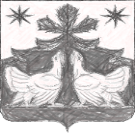 КРАСНОЯРСКИЙ КРАЙЗОТИНСКИЙ СЕЛЬСКИЙ СОВЕТ ДЕПУТАТОВ
ТУРРУХАНСКИЙ РАЙОНР Е Ш Е Н И Е 18. 09. 2020 г.                                    с.Зотино                                    №  77 - 1 Об избрании заместителя председателяЗотинского сельского Совета депутатов             Руководствуясь Регламентом Совета депутатов, утвержденным решением Зотинского сельского Совета  депутатов от  04.02.2011 г. № 7-3 ,  статьями  21, 24  Устава  М.О. Зотинский сельсовет Туруханского района Красноярского края   Зотинский сельский Совет депутатов Р Е Ш И Л :      1.   Избрать   заместителем  председателя  Зотинского сельского Совета депутатов  Чернову Елену Олеговну      2. Настоящее Решение  вступает в силу со дня подписания и подлежит опубликованию  в периодическом печатном  издании газете  « Ведомости органов местного самоуправления  Зотинского сельсовета» Глава  Зотинского  сельсовета:                   ____________       П.Г.Опарина                     